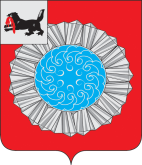 Российская  ФедерацияИркутская областьСлюдянский муниципальный районДУМА  МУНИЦИПАЛЬНОГО ОБРАЗОВАНИЯ СЛЮДЯНСКИЙ РАЙОН Р Е Ш Е Н И ЕРешение принято районной Думой  28 ноября 2019 года О внесении изменений в Регламент Думы муниципального образования Слюдянский район, утвержденный решением Думы муниципального образования Слюдянский район от 24.12.2015г. № 71 – VI рд             В соответствии со статьями 35, 40 Федерального закона от 06 октября 2003 года № 131-ФЗ «Об общих принципах организации местного самоуправления в Российской Федерации», руководствуясь статьями 29, 48 Устава муниципального образования Слюдянский район (новая редакция), зарегистрированного Постановлением Губернатора Иркутской области № 303-п от 30.06.2005 г., регистрационный № 14-3, РАЙОННАЯ  ДУМА  РЕШИЛА:Внести следующие изменения в Регламент Думы муниципального образования Слюдянский район, утвержденный решением Думы муниципального образования Слюдянский район от 24.12.2015г. № 71 – VI рд (далее – Регламент):В статье 4  части 2, 3, 4, исключить.Дополнить статьёй 21.1. следующего содержания:         «Статья 21.1. Депутатские фракции, группы и иные объединения        1. Депутатскими объединениями являются фракции и депутатские группы.        2. Фракции и депутатские группы обладают равными правами, определенными настоящим Регламентом.        3. Депутатское объединение, сформированное из числа депутатов избирательного объединения, прошедших в районную Думу, а также из числа депутатов, избранных по одномандатным избирательным округам и пожелавших участвовать в работе данного депутатского объединения, именуется фракцией и подлежит регистрации независимо от числа ее членов.        4. Депутаты районной Думы, не вошедшие во фракции, вправе образовывать депутатские группы. Регистрации подлежат депутатские группы численностью не менее трех депутатов районной Думы.        5. Решение о создании депутатской фракции, депутатской группы принимается на организационном собрании депутатской фракции или группы и оформляется протоколом, в котором указываются наименование депутатской фракции, группы, численность, фамилии, имена, отчества, номера избирательных округов депутатов районной Думы, вошедших в депутатскую фракцию, группу, фамилия, имя, отчество выбранного руководителя депутатской фракции, группы.        6. Для регистрации депутатской фракции, депутатской группы на имя председателя районной Думы подается заявление с указанием состава депутатской фракции, депутатской группы, ее наименования, подписанное всеми депутатами, вошедшими в группу или фракцию. К заявлению прилагается протокол организационного собрания депутатской фракции, группы.        7. Председатель районной Думы информирует депутатов на ближайшем заседании районной Думы о создании депутатской фракции, группы, о чем в протоколе заседания районной Думы делается запись, после чего депутатское объединение считается зарегистрированным.        8. Для информации о целях и задачах вновь образованной депутатской фракции, группы по решению депутатов районной Думы ее представителю на этом же заседании может быть предоставлено время для выступления.        9. Документы, перечисленные в пункте 6 настоящей статьи, передаются председателем Думы в комиссию по Уставу, Регламенту и депутатской этике для включения образованной депутатской фракции, группы в Реестр депутатских фракций и групп.        10. В Реестре депутатских фракций и групп указываются сведения об официальном наименовании депутатской фракции, группы, фамилии, имена, отчества, номера избирательных округов депутатов, руководителя депутатской фракции, группы.        11. Председатель комиссии по Уставу, Регламенту и депутатской деятельности обеспечивает хранение переданных документов и вносимых изменений в составе объединений депутатов.        12. Депутатские объединения, не зарегистрированные в установленном порядке, не пользуются правами депутатской фракции, группы.        13. Внутренняя деятельность депутатских фракций и групп организуется ими самостоятельно.». Статью 49 изложить в следующей редакции: «Статья 49. Порядок опубликования (обнародования) решений районной Думы.             1. Официальным опубликованием нормативных правовых актов, принятых  районной Думой считается первая публикация их полного текста в газете «Славное море» или специальном выпуске газеты «Славное море».            Доступность нормативных правовых актов, принятых районной Думой обеспечивается в порядке, определенном муниципальными правовыми актами в соответствии с Федеральным законом «Об обеспечении доступа к информации о деятельности государственных органов и органов местного самоуправления».Нормативный правовой акт районной Думы публикуется в одном номере газеты «Славное море» или  в одном номере специального выпуска газеты «Славное море». В случае если значительный по объему нормативный правовой акт по техническим причинам не может быть опубликован в одном номере газеты «Славное море» или  в одном номере специального выпуска газеты «Славное море», часть неопубликованного правового акта может быть опубликована в следующем номере газеты «Славное море» или следующем номере специального выпуска газеты «Славное море». В этом случае днем официального опубликования правового акта является день выхода номера газеты «Славное море» или номера специального выпуска газеты «Славное море», в котором завершена публикация его полного текста.            3.  В случае если при официальном опубликовании решения районной Думы были допущены ошибки, опечатки, иные неточности в сравнении с подлинником правового акта, то в десятидневный срок со дня обнаружения ошибки, опечатки, иной неточности в том же издании публикуется официальное извещение районной Думы об исправлении неточности и подлинная редакция соответствующих положений. 4. Исправление ошибок, опечаток или иных неточностей в подлинниках решений районной Думы осуществляется путем внесения соответствующих изменений в муниципальный правовой акт, в котором имеются неточности.           5. Нормативные правовые акты районной Думы подлежат включению в регистр муниципальных нормативных правовых актов Иркутской области, организация и ведение которого осуществляются органами государственной власти Иркутской области в порядке, установленном законом «О порядке организации и ведения регистра муниципальных нормативных правовых актов Иркутской области».».Опубликовать настоящее Решение в специальном выпуске газеты «Славное море» и разместить на официальном сайте администрации муниципального образования Слюдянский район.Председатель Думы муниципального образованияСлюдянский район                                                                                          А.В. Николаевот 28.11.2019 г. № 29 – VII рд